OYEBADE OLUWAROTIMI17/SCI01/074CSC 304ASSIGNMENT (finite automata)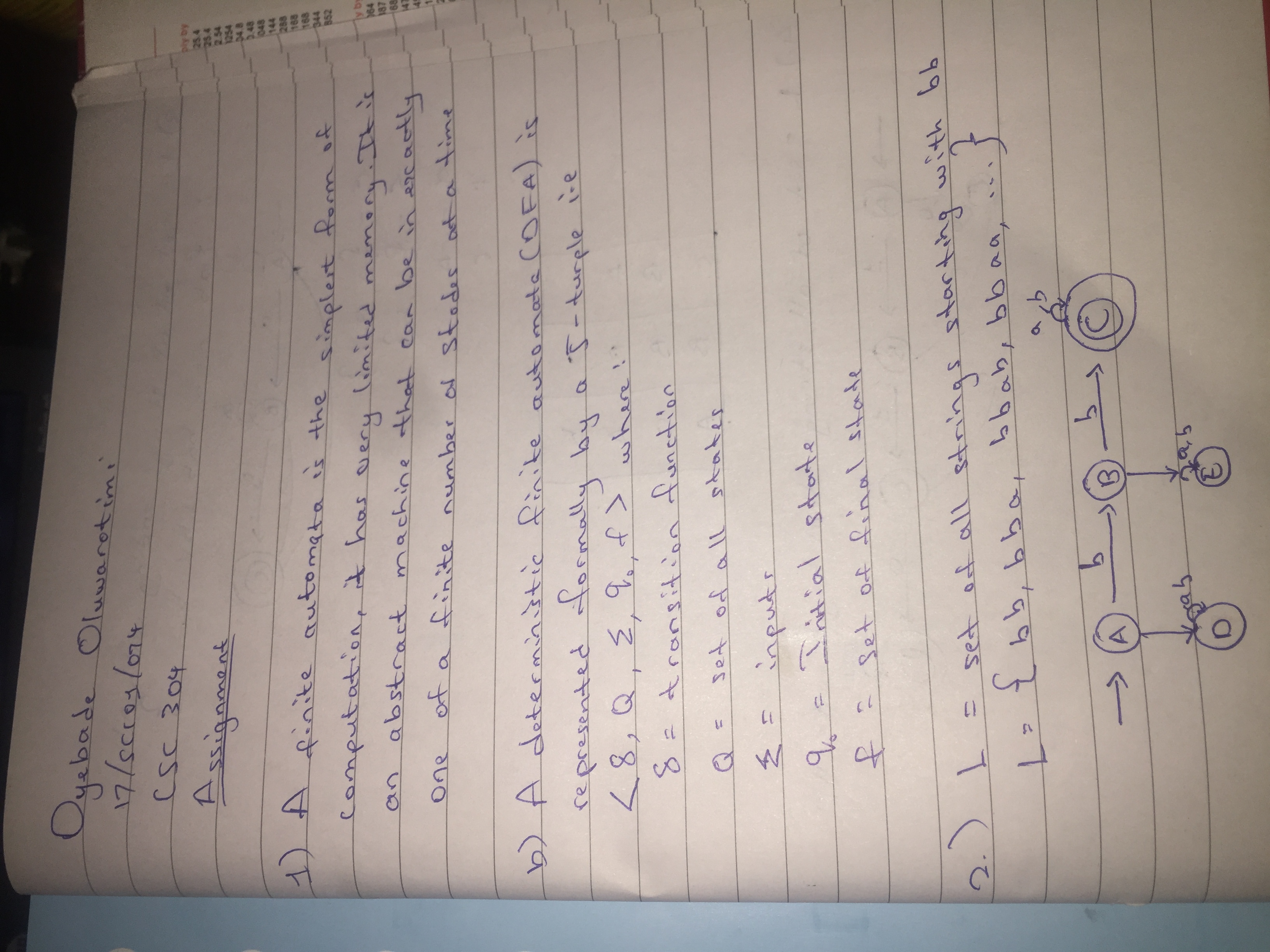 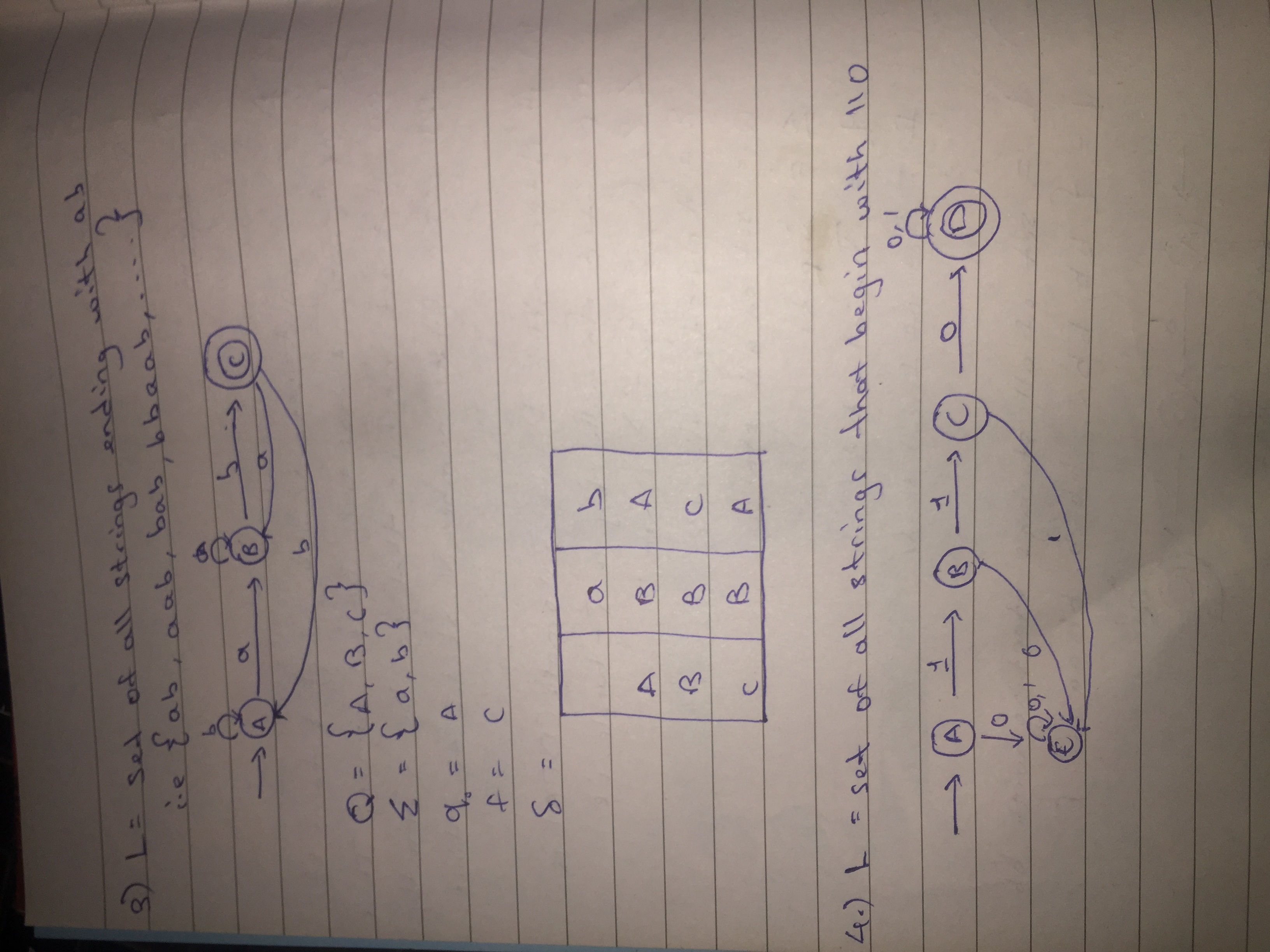 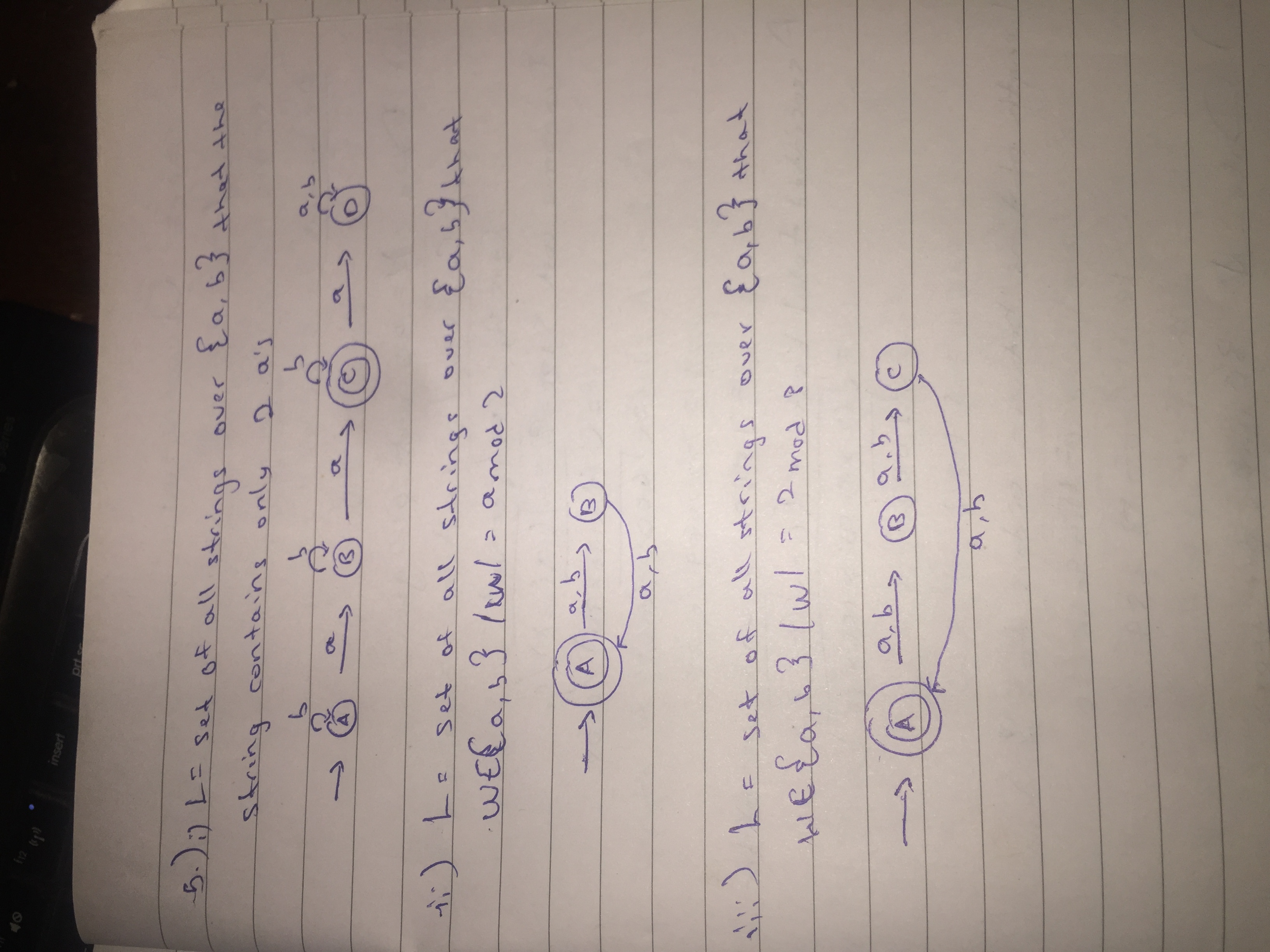 